Stroke in Atrial Fibrillation and Other Atrial DysrhythmiasHizir Ozdemir1, Dimitrios Sagris 1,2 Gregory Y.H. Lip1,3,4, Azmil H. Abdul-Rahim1,3,5 Liverpool Centre of Cardiovascular Science at University of Liverpool, Liverpool John Moores University and Liverpool Heart & Chest Hospital, Liverpool, UKDepartment of Internal Medicine, University Hospital of Larissa, University of Thessaly, Larissa, GreeceCardiovascular and Metabolic Medicine, Institute of Life Course and Medical Sciences, Faculty of Health and Life Sciences, University of Liverpool, Liverpool, UKDepartment of Clinical Medicine, Aalborg University, Aalborg, DenmarkStroke Division, Department of Medicine for Older People, Whiston Hospital, St Helens and Knowsley Teaching Hospitals NHS Trust, UK.Correspondence: Dr Dimitrios Sagris, Department of Internal Medicine, University Hospital of Larissa, University of Thessaly, Larissa, Greece; e-mail: disagris@uth.grAbstractPurpose of review: Atrial fibrillation (AF) is a major risk factor for systemic embolism and ischaemic stroke. Furthermore, AF-related strokes are associated with higher mortality, greater disability, longer hospital stays, and lower rates of hospital discharge than strokes caused by other reasons. The aim of this review to summarize the existing evidence on the association of AF with ischemic stroke and provide insights on the pathophysiological mechanisms and the clinical management of patients with AF in order to reduce the burden of ischemic stroke.Recent findings: Beyond Virchow’s triad, several pathophysiological mechanisms associated with structural changes in the left atrium, which may precede the identification of AF, may contribute to the increased risk of arterial embolism in AF patients. Individualized thromboembolic risk stratification based on CHA2DS2-VASc score and clinically relevant biomarkers, provide essential tool towards a personalised holistic approach in thromboembolism prevention. Anticoagulation remains the cornerstone of stroke prevention moving from vitamin K antagonists (VKA) to safer non-vitamin K direct oral anticoagulants in the majority of AF patients. Despite, the efficacy and safety of oral anticoagulation, still the equilibrium between thrombosis and hemostasis in AF patients remains suboptimal and future directions in anticoagulation and cardiac intervention may provide novel treatment options in stroke prevention. Summary: This review summarizes the pathophysiologic mechanisms of thromboembolism, aiming the current and potential future perspectives in stroke prevention in AF patients. Keywords: stroke; atrial fibrillation; risk stratification; anticoagulant.IntroductionAtrial fibrillation (AF) is the most common sustained cardiac arrhythmia, with a significant global health burden1 which has been increasing during the last 50 years.2 The global prevalence of AF has been estimated around at 38 million cases and is expected to rise by more than 60% by 2050.3 AF is a well-established cardioembolic risk factor with a 3-fold higher risk of ischaemic stroke4 and is also associated with higher mortality and morbidity rates, and longer hospital stays compared to non-AF-related strokes.5 As a result, the risk of death is double and the cost of care is 1.5 times more in stroke patients with AF compared to those without.6 Taken together, the increasing prevalence of AF represents a considerable public health burden, with untreated AF still accounting for a considerable proportion of ischaemic strokes7. Oral anticoagulant treatment, especially in the era of non-vitamin K antagonists (NOAC),  is the mainstay therapy for stroke prevention in patients with AF.8  A careful stratification of the thromboembolic and bleeding risk is essential in stroke prevention among AF patients, providing the ability to identify those patients who may benefit from alternative therapeutic approaches.9 In this review, we summarise the potential mechanisms of AF-related stroke, epidemiology and temporal trends of AF and AF-related stroke. We highlight thromboembolic risk stratifications and outline serum biomarkers, electrocardiogram (ECG) findings and imaging parameters which are potential predictors of stroke in patients with AF. We also discuss the prevention and intervention therapies relevant to AF-related stroke, and the challenge of anticoagulant treatment failure. Prevalence and time trends of atrial fibrillationAF has been described as a growing major public health problem given the increasing prevalence and incidence, and the ageing population with multimorbidity.  AF is often asymptomatic and may first be diagnosed following presentation with an AF-related complication; hence, the calls for increasing efforts directed at AF screening.10The prevalence of AF, following the increasing trends of ageing and cardiovascular risk factor accumulation11, is expected to double over the next 30 years reaching 4% by 2050, with a lifetime risk of AF in 1 out of 7 individuals over 20 years of age.4  In the Framingham Heart Study (FHS), over the last 50 years among 9511 individuals (202,417 person-years) the age-adjusted prevalence of  AF significantly increased in both men and women, with a concomitant age-adjusted incidence increase from 3.7 to 13.4 new cases per 1000 person-years in men and from 2.5 to 8.6 new cases per 1000 person-years in women.2 In a population based study based on electronic healthcare records of 3.4 million people, from 1998 to 2017 the incidence of AF increased by 30% (247 to 322 per100.000 person-years; adjusted incidence rate ratio [IRR] 1.30, 95% CI 1·27–1·33), associated with a significant increase of the comorbidity burden at AF diagnosis12. In the same study, AF incidence was significantly correlated with socioeconomical status, being more common in deprived individuals, reflecting the association of socioeconomic status with the prevalence of comorbidities and unequal health-care access13. Another population-based study showed that after adjustment for age and sex, the incidence of AF increased significantly with a relative increase of 12.6% over 21 years14. Interestingly though, a recent population-based study among 15,343 men and women aged 45 to 64 years over a mean (SD) follow‐up of 22 years (8.4), showed that although the IRs of AF increase as age increases affecting the overall prevalence of AF,  after adjustment for sex, race, and age group, the rate of new AF diagnosis did not change significantly from 1987 to 1991 compared with 2012 to 2017 (incidence rate ratio, 1.10 [95% CI, 0.88–1.36])15. Epidemiology of atrial fibrillation-related strokeThe prevalence of AF among patients with ischaemic stroke is increasing, particularly among Caucasian and elderly patients16, associated with increased disability and extended in-hospital stay.17 Since 2010, the impact of AF on in-hospital mortality has been significantly reduced due to overall temporal improvements in hospital stroke care, with no evidence of sex or race-ethnic disparities in in-hospital mortality.16, 17 However, AF is still associated with increased morbidity and mortality, as well as increased cost and resource use.16The FHS showed that after multivariable-adjustment there was a 74% (95% CI 50-86%) relative reduction in stroke risk (hazards ratio [HR] 3.77, 95% CI 1.98-7.20 in 1958-1967 compared with 1998-2007; ptrend=0.0001) and 25% (95% CI -3.1 - 46%) decrease in mortality (HR 1.34, 95% CI 0.97-1.86 in 1958-1967 compared with 1998-2007; ptrend=0·003) over a follow-up period of 20 years after AF diagnosis2. Accordingly, among patients admitted with ischaemic stroke between 1993 and 2012, there was an average annual increase in the proportion of AF patients who were prescribed anticoagulants [modified Rankin Scale (mRS)<4 (3.5%) and mRS: 4–5 (7.2%)], leading to an average annual reduction of stroke recurrences (5.8%, 95%CI: −8.6; −3.0%), cardiovascular events (6.5%, 95%CI: −8.3; −4.7%) and deaths (7.9%, 95%CI: −9.2; −6.5%)18. Ageing, male sex, and Caucasian race are associated with increased risk of incident AF2, 19. Similarly aging increases the risk of stroke in patients with AF, with a three-fold increase in those older than 65 years of age.2, 20, 21  Although stroke is more common among men, AF-related stroke is more common among women. A meta-analysis of 30 studies including 4,371,714 patients, showed female sex was associated with a two-fold increase in the risk of stroke among patients with AF, compared to men.22Mechanisms of cardioembolism in atrial fibrillationAF is a major independent predictor of ischaemic stroke and systemic embolism, with an estimated lifetime risk ranging from 22% to 26%.23  Although the loss of atrial contraction is associated with blood stasis,  it seems that thrombus formation is not limited only to that, since substantial evidence supports the presence of a prothrombotic or hypercoagulable state in patients with AF (Figure 1).24 Structural and abnormal flowFrom a structural and pathological perspective, a narrow inlet of the left atrium, the left atrial appendage (LAA), is an atrium area associated with lower contractility and blood stasis, which predisposing to thrombus formation, especially in the loss of atrial contractility as in AF.25 The presence of non-valvular AF and loss atrial organised contraction is associated with progressive atrial dilatation leading to abnormal blood flow and stasis.26 Atrial dilation has been found to be an independent risk factor for stroke and has been shown that there is an association between atrial size and risk of stroke.27 In terms of abnormal blood stasis, another thromboembolic risk factor is LAA emptying flow. For example, Mügge et al28 showed that patients with non-valvular AF have an increased risk for thrombosis, particularly those with a low LAA emptying flow rate of <250mm/s. Also, they demonstrated that the incidence of thromboembolism in the low flow rate group was considerably higher (60%) compared to those with high flow (≥250 mm/s).28Endocardial and endothelial damage/ dysfunction, and hypercoagulabilityEndocardium damage/ dysfunction account for one of the components of Virchow`s triad. Certain structural changes in the atrium may lead to the development of AF and subsequently, contribute prothrombotic state via a variety of mechanisms.29-31  In a post-mortem study of the morphology of LAA, patients with AF had increased LAA volume and luminal surface area, reduced pectinate muscle volume and marked endocardial thickening with fibrous and elastic tissue.30 When these changes are combined with the loss of atrial contraction, they may cause abnormal blood stasis and subsequent thrombosis.32Endothelial damage/ dysfunction is also suggested as a potential mechanism of thrombosis in patients with AF, by identifying several components representing endothelial disruption such as von Willebrand factor (vWf) and E-selectin.33, 34  The vWf is a glycoprotein which is secreted during the endothelial injury thereby, it is usually measured to assess endothelial damage, whereas E-selectin is an endothelial-specific adhesive molecule that is elevated in the bloodstream as a result of endothelial activation.35, 36 Increased levels of both vWf and E-selectin have been found in patients with AF suggesting a potential correlation between AF and endothelial dysfunction.37, 38  For example, Krishnamoorthy et al in a study with 423 patients with AF followed for approximately 2 years, showed that patients with elevated levels of vWf and E-selectin were at higher risk of thromboembolism 37. Aside from vWf, and E-selectin, high levels of asymmetric dimethylarginine (ADMA) also contribute to clot formation by inhibiting endothelial nitric oxide (NO) synthase. 39 NO is one of the principal endothelium derived vaso-active substances and plays a critical role in maintaining endothelial homeostasis.40 Low levels of NO are associated with impaired endothelial function and excess ADMA reduces NO levels by inhibiting endothelial nitric oxide synthase .40, 41 A study by Goette et al demonstrated that patients with AF had high levels of ADMA compared to those in sinus rhythm and also, that ADMA levels returned to normal within 24 hours after electrical cardioversion.42 Hypercoagulability is primarily associated with activation of the coagulation cascade, increased platelet reactivity or impaired fibrinolysis. Patients with chronic AF have higher levels of coagulation factors (factor VIII:C, vWf and fibrinogen), platelet activation (plasminogen factor-4 and β- thromboglobulin) and secondary fibrinolysis (D- dimer).43 Several studies have shown that AF may induce a hypercoagulable state as measured by increased levels of D-dimer, Fibrinogen and prothrombin fragment 1+2 (F1+2).44, 45 Especially,  fibrinogen plasma levels in AF patients have been significantly associated  with ischaemic stroke implying that the coagulation system could be implicated in thrombosis-related ischaemic events of AF.46 Atrial cardiopathy and fibrosis Atrial cardiopathy refers to structural and functional abnormalities of the atrium, which are evident also in patients with AF.47 Additionally, AF often arises as a consequence of underlying cardiac abnormalities,23 and then deteriorates these abnormalities through a variety of mechanisms including atrial remodelling, leading to the acknowledgment that AF is both a cause and consequence of atrial cardiopathy.48 Moreover, atrial cardiopathy is being considered an emerging risk factor for ischaemic stroke and systemic embolism, even in the absence of AF.49 Accumulating evidence suggests that is associated to changes in collagen degradation and impaired extracellular matrix degradation, which may also precede the identification of AF.50 The presence of inflammatory infiltration and the activation of fibrotic pathways via fibroblasts and transforming growth factor-β leads to structural remodelling of the atria.51 Atrial cardiopathy and subsequent fibrosis may be the result of several cardiovascular comorbidities which have been previously proposed to be associated with AF, including obesity, hypertension, and sleep apnoea.52  Fibrous tissue content and distribution in patients with AF are related not only to AF mechanisms but also to the risk for therapeutic failure and complications.53, 54 Several electrocardiographic, echocardiographic and serum biomarkers have been proposed to define atrial cardiopathy in the absence of AF. For example P-wave terminal force in lead V1 (PTFV1) on 12-lead ECG,55-57 the left atrial size on echocardiogram58 the serum amino terminal pro-B-type natriuretic peptide (NT-proBNP)59 and others.60 Moreover, in patients with ischaemic stroke, cardiac magnetic resonance imaging (MRI) have also been used to assess atrial fibrosis, which has been shown to be more common in patients with embolic stroke  of undetermined source (ESUS).61 A post-hoc analysis of the Warfarin Aspirin Recurrent Stroke Study (WARSS) in patients with previous stroke and elevated serum biomarkers related to atrial cardiopathy, showed that warfarin reduced risk of stroke or death at 2 years compared to aspirin.62 Although there may be an important interplay between atrial cardiopathy and ischaemic stroke, anticoagulation treatment is currently not recommended in patients with stroke who have findings of atrial cardiopathy only.60 Ongoing randomised controlled trials investigate the optimal antithrombotic strategy. Specifically, the Atrial Cardiopathy and Antithrombotic Drugs in Prevention after Cryptogenic Stroke Trial (ARCADIA) investigates the hypothesis that a NOAC may be superior to aspirin for the prevention of recurrent stroke in patients with cryptogenic ischaemic stroke and atrial cardiopathy.63 Until the results of the trial become available, antiplatelet therapy is the recommended strategy in patients with previous ischaemic stroke and atrial cardiopathy. In the primary prevention setting, it is still unclear whether any antithrombotic treatment is beneficial for stroke prevention in patients with atrial cardiopathy, as it is not known whether the potential benefit of stroke prevention exceeds the associated risk of antithrombotic-related bleeding events. Atrial fibrillation in acute strokeWhether post-stroke AF is a consequence of brain damage associated with several neurogenic mechanisms or represents the cause of stroke is not always certain. In stroke, especially with the involvement of insula64, brain ischemia and cell death may affect the autonomic nervous system.65 This neurogenic dysregulation following acute stroke, may lead to sympathetic overactivity66, 67 and inflammatory upregulation, which may also be associated with the development of AF.51, 68 Furthermore, this combination of local and distal inflammatory mechanisms, may lead to early cardiac complications, collectively described as Stroke-Heart syndrome, increasing the risk of secondary AF69-71. The hypothesis of “neurogenic” AF has been supported by several studies, especially in episodes of AF identified during the early days after the ischemic stroke.72 Evidence from observational data suggest that self-terminated episodes of AF are associated with lower risk of stroke recurrence or major adverse cardiovascular events compared to sustained AF73-76 Towards this notion several clinical observations suggest that post-stroke AF lacks accompanying features of long-standing AF.72, 77 Still, it is uncertain whether post-stroke episodes of AF are the cause or a consequence of stroke.Thromboembolism in atrial high-rate episodesCurrent technological devices and artificial intelligence methods including from cardiac implanted electronic devices (CIED), such as pacemakers, implantable defibrillators, implantable loop recorders (ILR) and wearable devices provide the ability to assess the burden and the types of atrial arrhythmias burden. Even short episodes of sub-clinical AF and other atrial tachyarrhythmias, summarized under the term atrial high-rate episodes (AHRE) can be identified by such CIEDs. Although AF was traditionally considered as a binary risk factor for thromboembolism, especially related to treatment decisions, growing evidence from several studies suggest that AHREs >30 seconds may significantly increase the risk of ischaemic stroke or systemic embolism.78 Based on a pathophysiological perspective, changes in left atrium and atrial endocardium dysfunction which may precede the identification of AF, may increase the risk of thromboembolism.79 Accordingly, AHREs may represent an early state of AF, which based on the same pathophysiological and structural changes, increase the risk of thromboembolic events. It is still unclear whether these patients would benefit from anticoagulation to reduce their risk of stroke.80 The ongoing ARTESIA (Rationale and design of the Apixaban for the Reduction of Thrombo-Embolism in Patients With Device-Detected Sub-Clinical Atrial Fibrillation) and the NOAH-AFNET (Probing oral anticoagulation in patients with atrial high rate episodes: Rationale and design of the Non-vitamin K antagonist Oral anticoagulants in patients with Atrial High rate episodes) trials in patients with CIEDs, may eventually provide essential information on the use of anticoagulation in patients with subclinical atrial fibrillation.81, 82 Thromboembolic risk assessmentClinical risk stratification toolThe risk of stroke and thromboembolism in patients with AF are not homogenous and associated with presence of several risk factors (Figure 2). These risk factors have been used to develop several risk stratification tools. Among them initially CHADS2 and then CHA2DS2-VASc scores including simple clinical factors provide the ability to discriminate patients with AF into low and high risk for thromboembolic events categories.83, 84 Anticoagulation is now recommended for patients with a CHA2DS2-VASc score of 1 or higher unless the score is solely based on female sex, in which case another risk factor is required.85 Several studies have shown that CHA2DS2-VASc have similar or slightly higher sensitivity than the CHADS2 score and other proposed clinical risk scores.86, 87 Currently, CHA2DS2-VASc is recommended as the stroke stratification tool in the most of major guidelines. 88-90Clinical stroke risk scores in general are not dynamic and work on the assumption that all patients have the same risk profile. Often, the stroke risk scores lack generalisability and appreciation of various individual risk factors. In addition, although female sex is a risk modifier for stroke in patients with AF; its value is prominent in the presence of other clinical risk factors of stroke, since if the female sex is the only risk factor, it does not confer a CHA2DS2-VASc score of 1.91 Biomarkers in risk stratificationBeyond clinical assessment tools, biomarkers can improve stroke risk stratification in patients with AF and evidence on how they can refine clinical risk stratification are present more than 10 years ago.92 Since then, many biomarkers have been studied, with the natriuretic peptides and cardiac troponins have emerged as the most promising to date.93  Nonetheless, many biomarkers are non-specific at being predictive of clinical outcomes beyond stroke (or bleeding) in patients with AF.94The biology of natriuretic peptides is complex, they are synthesised and secreted in response to myocyte which occurs under pressure or volume overload.95 Moreover, B-type natriuretic peptide (BNP) and the N-terminal fragment of BNP have been associated with AF diagnosis and the identification of AF in patients acute ischaemic stroke.96, 97  Furthermore, in patients with AF associated stroke, elevated BNP is predictive of recurrent events98 and higher BNP levels were associated with suspected cardioembolic stroke rather than with non-cardioembolic stroke.99 In the sub-analysis of RE-LY 100 and ARISTOTLE trial 101 it was shown that patients with NT-proBNP levels in the highest quartile had a significantly elevated risk of stroke or systemic embolism. Although there is an association between these biomarkers and stroke, whether this association relies on the accumulation of concomitant cardiovascular comorbidities or has a direct association with thromboembolic risk is unclear. Therefore, the use of biomarkers to improve risk stratification of stroke in patients with AF has been a longstanding topic of discussion. A study which investigated the potential additional effect of several biomarkers (vWf, high-sensitivity troponin T, NT-proBNP, IL-6, fibrin monomers and β-trace protein) to CHA2DS2-VASc, found that the addition of consecutive biomarkers did not improve its predictive performance for ischaemic stroke102. On the other hand, another study found that adding four blood biomarkers (high-sensitivity troponin T, NT-pro-BNP, IL-6, vWf) enhanced the predictive accuracy of CHA2DS2-VASc in well anticoagulated and stable AF patients; however, the overall accuracy remained modest with only marginal addition to the current stratification tools.103 Furthermore, a study which investigated the addition of vWf to CHA2DS2-VASc on anticoagulated AF patients found that adding vWf statistically improved the predictive value of CHA2DS2-VASc score.104 The ABC score including age, biomarkers (NT-pro-BNP, high-sensitivity troponin) and clinical history (prior stroke/transient ischaemic attack), was proposed to predict stroke in AF.105 However, in anticoagulated patients with AF the ABC score did not offer significantly better predictive performance compared to the CHA2DS2-VASc score and more importantly the CHA2DS2-VASc score was better in identifying low risk patients.106 Several observational studies suggested additional biomarkers which may help in the identification of AF patients at higher risk of cardioembolic strokes, such as cardiac troponin,100 C-reactive protein,107 or even interleukin-6,108 but whether these biomarkers are effective taking into consideration their availability and cost needs to be investigated in prospective real world studies. Although in some studies the addition of biomarkers to clinical risk scores results in better prediction of stroke risk in patients with AF, it may delay the treatment by adding another step to an already hectic clinical environment. Moreover, most of the biomarkers are non-specific; hence, they might be a reflection of other conditions/diseases in patients with multiple health issues.94 Beside these limitations, there are also issues with timing of blood samples, establishing normal ranges of biomarkers, and expensive costs.109Imaging and ECG parameters for risk stratificationA structural evaluation of the heart may provide additional information about stroke aetiology. Left atrial size, LAA morphology and left atrial fibrosis are potential predictors of stroke associated with AF. Transthoracic echocardiography (TTE) is a simple and commonly performed modality to evaluate the structural and functional integrity of the heart, and it can provide valuable information to aid in stroke assessment. Studies demonstrated that left atrial enlargement is associated with higher thromboembolic risk and recurrent events among patients with cryptogenic stroke.58, 110 Echocardiogaphic findings have been associated also with structural changes in LA. Increased LA volume has been associated with higher atrial fibrosis, however this correlation is not linear, and some patients demonstrated severe fibrosis while still showing modest increases in atrial volume.111 Furthermore, according to a study on patients without evident AF, left atrial volume was found to be an independent risk factor for stroke, suggesting that LA changes related to higher thromboembolic risk may precede the identification of AF.112 Several ECG markers associated with atrial or AV nodal abnormalities have been associated with stroke. P wave duration and P wave terminal force in electrocardiogram lead V1 on surface ECG, have been shown to be associated with stroke independent of the presence of AF.56, 57 In addition to these, P wave area is related to an increased risk of stroke.113 Furthermore, a study with 146 patients found that a prolonged P wave interval of >120 ms was also associated with an increased risk of stroke.114  Imaging and ECG parameters may provide valuable information about stroke risk; however, using them for risk stratification still remains uncertain.Thromboembolism prevention The prevention of systemic embolism and stroke is the cornerstone of AF management representing the initial and most essential part of an integrated and holistic approach to the treatment of patients with AF115, tailored by the characteristics and comorbidities of each patient.116 Medical therapyFor decades, anticoagulant monotherapy for stroke prevention in AF patients, was vitamin K antagonists (VKAs), such as warfarin or acenocoumarol. Various studies have shown the effectiveness of warfarin in reducing thromboembolic events in individuals with AF compared to antiplatelets.117, 118 However, adherence to VKAs and the time spend in therapeutic range of prothrombin time were found to be optimal in less than the half of the patients who were enrolled in multiple trials, due to the medication's onerous monitoring requirements and numerous drug and dietary interactions.119, 120 In recent years, non-vitamin K oral anticoagulants (NOACs), which do not require routine coagulation monitoring and have rare drug-to-drug interactions121, have been compared to VKA for the prevention of stroke in patients with non-valvular AF. These trials are supported by real world studies showing that anticoagulation therapy with NOAC is associated with lower rates of ischaemic stroke and major bleeding when compared to warfarin.122, 123 Several meta-analyses found that NOACs are associated with 15% reduction in thromboembolic events, almost 10% reduction in all-cause mortality and a 50% reduction in intracranial haemorrhage.121, 124-126 Despite the effectiveness and safety of NOACs, VKA are still in the frontline of thromboembolism prevention in patients with valvular AF or concomitant mechanical valve, where NOACs were not found to be effective.127, 128 Current international guidelines suggest the use of anticoagulation in patients with AF at risk of thromboembolic events based on CHA2DS2-VASc score, antiplatelets are now not suggested for the prevention of stroke in AF.89, 129, 130 Despite the use of anticoagulation there is still significant  residual risk of stroke and mortality in patients with AF.   In order to lessen this residual cardiovascular risk, the recent ESC guidelines, suggest a holistic approach in the treatment of patients with AF focusing in the management of concomitant long-term conditions  in order to reduce the risk of stroke and cardiovascular events 89. In a pursuit to balance the equilibrium between thrombosis and haemostasis, recent evidence revealed the association of factor XI (FXI) with thrombogenesis rather haemostasis.131 Recently in a Phase II trial, Asundexian, a novel inhibitor of the activated coagulation factor XIa, was found to significantly reduce the primary endpoint of major or clinically relevant non-major bleeding among patients with AF compared to apixaban, with similar rates of adverse events.132 Similarly, several novel anti-FIX or FIXa antibodies or inhibitors are in development or being in phase I or II clinical trials for patients with AF, making the future of thromboembolism prevention in patients with AF intriguing.133Interventional therapyPercutaneous closure of LAA was first introduced in 2001 as alternative option for thromboembolic risk reduction in patients who cannot tolerate anticoagulation.134 Several observational studies have shown that LAA occlusion might be a safe and effective alternative in patients with AF, especially in those at higher bleeding risk.135, 136 The PROTECT AF137 (WATCHMAN Left Atrial Appendage System for Embolic PROTECTion in Patients With Atrial Fibrillation) and PREVAIL138 (Prospective randomized evaluation of the Watchman Left Atrial Appendage Closure device in patients with atrial fibrillation versus long-term warfarin therapy) trials demonstrated the non-inferiority of WATCHMAN device to warfarin in terms of reduction of all cause stroke and systemic thromboembolism.139  Real world studies have been less reassuring, with a high prevalence of device-related thrombus140 and a high mortality post LAAO implantation (for example, 1in 6 patients, in a recent analysis).141Recently, in the Left Atrial Appendage Closure vs Novel Anticoagulation Agents in Atrial Fibrillation (Prague-17) among patients with AF and history of cardio-embolism under NOAC, or clinically-relevant bleeding, or both high risk of bleeding and thromboembolism (HASBLED ≥2 and CHA2DS2-VASc ≥3), LAA closure was found to be noninferior to NOACs for the composite clinical outcomes.142 The WATCHMAN device is now approved in clinical usage in both USA and Europe for the patients at risk of stroke, recommended and deemed suitable for OACs but have and appropriate reason to consider a non-pharmacological alternative to warfarin.  As a result of the limited data comparing LAAO with NOACs and the increased stroke risk under LAAO compared to VKA, the recommendations for LAAO are rather weak(Class IIb in ESC and AHA guidelines). According to the ESC and AHA guidelines,89, 130 LAAO may be considered for stroke prevention in patients with AF and contraindications for long term anticoagulant therapy (Class IIb). In addition to this, ESC guidelines also recommend that LAAO may be considered for stroke prevention in patients with AF undergoing cardiac surgery (Class IIb). 89Anticoagulant failureOur best efforts at AF-related stroke prevention sometimes fail, either because patients are not offered appropriate treatment or because treatment is not anyway completely effective.143 This is often regarded as a treatment failure. Patients on warfarin may have suboptimal outcomes due to an inadequate time in therapeutic range especially in the presence of concomitant comorbidities.144 As a result, the quality of therapy is frequently inadequate, and despite monitoring and dose adjustments patients may be outside the therapeutic range in more than one-third of the time144 which represents an indirect anticoagulant failure. NOACs offer important advantages compared to VKAs, not requiring routine coagulation monitoring, by not having a specific dietary requirement or usual drug-drug interactions.121 Despite these benefits, low adherence to NOAC treatment and dosages has been challenge in real world.145 Even in developed countries, patients with AF were usually under-treated.146, 147 For example, in the USA, in 2011, only 43% of AF patients were initiated OAC after discharge.148 According to the findings of an Australian AF study with 1471 new users of NOACs and 1348 new users of warfarin, 9% of NOACs users failed to collect first repeat prescriptions and 30% discontinued within 12 months, while the corresponding percentages for warfarin were 14% and 62% respectively.149 On the other hand, the optimal use of NOACs in real life remains a challenge. Different dosage regimens for various indications, especially in older patients, those with renal insufficiency and drug-to-drug interactions, may affect the effectiveness and safety of these drugs in real life.150 According to the findings of a study that evaluated the appropriateness of prescribing dabigatran and rivaroxaban in patients with non-valvular AF, one out of four patients was prescribed the incorrect dosage.151 According to a recent questionnaire about use of NOACs in clinical practise, 43% of patients with AF and impaired renal function were potentially overdosed and had a higher risk of major bleeding, while 13% of patients with normal renal function were potentially underdosed had a higher risk of stroke.152Apart from pitfalls in the dosage regimens and adherence which may affect anticoagulants success, even in the well-controlled randomised trials, characterized by robust follow-up and treatment according to protocol, among AF patients treated with oral anticoagulants the annual rate of ischaemic stroke was 1-2% per year.153-156 In observational studies, among patients with previous ischaemic stroke and AF treated with anticoagulants, the risk of recurrent event was approximately 3%-5% following the index stroke.157, 158 Although, ischaemic stroke recurrences among AF patients treated with anticoagulants were 4.9% during the first year after the initial stroke, this is not always attributed to AF, emphasising the multifactorial aetiological mechanism of ischaemic stroke.159 Thus, in patients with AF, who are experiencing an ischaemic stroke or a recurrent thromboembolic event, we should always take into consideration patients’ adherence, correct dosage, concomitant diseases and after excluding other potential causes of ischaemic stroke, such as large vessel atherosclerosis or stroke due to low-flow, in order to attribute a recurrent event to pure anticoagulant failure.ConclusionAF is and will continue to be a challenge for healthcare systems. AF-related stroke remains important due to the increased risk of mortality, morbidity and longer hospital stays. In patients with AF, effective risk stratification (for example using CHA2DS2-VASc score) and appropriate thromboprophylaxis (with VKA or NOACs; or if OACs are contraindicated, LAA occlusion) are essential for stroke prevention. Anticoagulant failure also contributes to the burden of AF-related stroke; thus, it is important to identify cause(s) of treatment failure and tailor therapies to individual patients.DeclarationsConflict of InterestDr Sagris reports receiving research support by the ESC council on Stroke. Prof Lip reports being a consultant and speaker for BMS/Pfizer, Boehringer Ingelheim, and Daiichi-Sankyo. No fees are received personally.The other authors report no conflicts of interest.Human and Animal Rights and Informed ConsentThis article does not contain any studies with human or animal subjects performed by any of the authors.REFERENCESPapers of particular interest, published recently, have been highlighted as:• Of importance•• Of major importance1.	Rahman F, Kwan GF, Benjamin EJ. Global epidemiology of atrial fibrillation. Nat Rev Cardiol. 2014;11:639-6542.	Schnabel RB, Yin X, Gona P, Larson MG, Beiser AS, McManus DD, et al. 50 year trends in atrial fibrillation prevalence, incidence, risk factors, and mortality in the framingham heart study: A cohort study. Lancet. 2015;386:154-1623.	•Lippi G, Sanchis-Gomar F, Cervellin G. Global epidemiology of atrial fibrillation: An increasing epidemic and public health challenge. Int J Stroke. 2021;16:217-221	The results of this study imply that the incidence and prevalence of atrial fibrillation have increased over the past 20 years and will continue to rise over the following 30 years.4.	Chao TF, Liu CJ, Tuan TC, Chen TJ, Hsieh MH, Lip GYH, et al. Lifetime risks, projected numbers, and adverse outcomes in asian patients with atrial fibrillation: A report from the taiwan nationwide af cohort study. Chest. 2018;153:453-4665.	Lip GYH. Stroke and bleeding risk assessment in atrial fibrillation: When, how, and why? European Heart Journal. 2012;34:1041-10496.	Camm AJ, Kirchhof P, Lip GY, Schotten U, Savelieva I, Ernst S, et al. Guidelines for the management of atrial fibrillation: The task force for the management of atrial fibrillation of the european society of cardiology (esc). Eur Heart J. 2010;31:2369-24297.	Gabet A, Guenancia C, Duloquin G, Olié V, Béjot Y. Ischemic stroke with atrial fibrillation: Characteristics and time trends 2006 to 2017 in the dijon stroke registry. Stroke. 2021;52:2077-20858.	Kirchhof P, Benussi S, Kotecha D, Ahlsson A, Atar D, Casadei B, et al. 2016 esc guidelines for the management of atrial fibrillation developed in collaboration with eacts. Eur Heart J. 2016;37:2893-29629.	Lane DA, Lip GYH. Stroke and bleeding risk stratification in atrial fibrillation: A critical appraisal. Eur Heart J Suppl. 2020;22:O14-o2710.	Mairesse GH, Moran P, Van Gelder IC, Elsner C, Rosenqvist M, Mant J, et al. Screening for atrial fibrillation: A european heart rhythm association (ehra) consensus document endorsed by the heart rhythm society (hrs), asia pacific heart rhythm society (aphrs), and sociedad latinoamericana de estimulación cardíaca y electrofisiología (solaece). Europace. 2017;19:1589-162311.	Ball J, Carrington MJ, McMurray JJ, Stewart S. Atrial fibrillation: Profile and burden of an evolving epidemic in the 21st century. Int J Cardiol. 2013;167:1807-182412.	Wu J, Nadarajah R, Nakao YM, Nakao K, Wilkinson C, Mamas MA, et al. Temporal trends and patterns in atrial fibrillation incidence: A population-based study of 3·4 million individuals. Lancet Reg Health Eur. 2022;17:10038613.	Sagris D, Lip GYH. Atrial fibrillation, a contemporary sign of multimorbidity and irregular social inequity. Lancet Reg Health Eur. 2022;17:10039514.	Miyasaka Y, Barnes ME, Gersh BJ, Cha SS, Bailey KR, Abhayaratna WP, et al. Secular trends in incidence of atrial fibrillation in olmsted county, minnesota, 1980 to 2000, and implications on the projections for future prevalence. Circulation. 2006;114:119-12515.	Ghelani KP, Chen LY, Norby FL, Soliman EZ, Koton S, Alonso A. Thirty-year trends in the incidence of atrial fibrillation: The aric study. J Am Heart Assoc. 2022;11:e02358316.	Alkhouli M, Alqahtani F, Aljohani S, Alvi M, Holmes DR. Burden of atrial fibrillation-associated ischemic stroke in the united states. JACC Clin Electrophysiol. 2018;4:618-62517.	Dong C, Wang K, Di Tullio MR, Gutierrez C, Koch S, García EJ, et al. Disparities and temporal trends in stroke care outcomes in patients with atrial fibrillation: The fliper-af stroke study. Int J Cerebrovasc Dis Stroke. 2019;218.	Ntaios G, Sagris D, Gioulekas F, Galanis P, Pardali C, Vemmou A, et al. 20-year trends of characteristics and outcomes of stroke patients with atrial fibrillation. Int J Stroke. 2018;13:707-71619.	Marcus GM, Alonso A, Peralta CA, Lettre G, Vittinghoff E, Lubitz SA, et al. European ancestry as a risk factor for atrial fibrillation in african americans. Circulation. 2010;122:2009-201520.	Inoue H, Atarashi H. Risk factors for thromboembolism in patients with paroxysmal atrial fibrillation. Am J Cardiol. 2000;86:852-85521.	Lane DA, Skjøth F, Lip GYH, Larsen TB, Kotecha D. Temporal trends in incidence, prevalence, and mortality of atrial fibrillation in primary care. J Am Heart Assoc. 2017;622.	Emdin CA, Wong CX, Hsiao AJ, Altman DG, Peters SA, Woodward M, et al. Atrial fibrillation as risk factor for cardiovascular disease and death in women compared with men: Systematic review and meta-analysis of cohort studies. Bmj. 2016;532:h701323.	Andrade J, Khairy P, Dobrev D, Nattel S. The clinical profile and pathophysiology of atrial fibrillation: Relationships among clinical features, epidemiology, and mechanisms. Circ Res. 2014;114:1453-146824.	Lip GY. Does atrial fibrillation confer a hypercoagulable state? Lancet. 1995;346:1313-131425.	Pollick C, Taylor D. Assessment of left atrial appendage function by transesophageal echocardiography. Implications for the development of thrombus. Circulation. 1991;84:223-23126.	Li D, Fareh S, Leung TK, Nattel S. Promotion of atrial fibrillation by heart failure in dogs: Atrial remodeling of a different sort. Circulation. 1999;100:87-9527.	Di Tullio MR, Sacco RL, Sciacca RR, Homma S. Left atrial size and the risk of ischemic stroke in an ethnically mixed population. Stroke. 1999;30:2019-202428.	Mügge A, Kühn H, Nikutta P, Grote J, Lopez JA, Daniel WG. Assessment of left atrial appendage function by biplane transesophageal echocardiography in patients with nonrheumatic atrial fibrillation: Identification of a subgroup of patients at increased embolic risk. J Am Coll Cardiol. 1994;23:599-60729.	Lim HS, Willoughby SR, Schultz C, Alasady M, Rangnekar G, Dang J, et al. Thrombogenic risk in patients with atrial fibrillation: Importance of comorbid conditions and intracardiac changes. JACC Clin Electrophysiol. 2015;1:210-21730.	Shirani J, Alaeddini J. Structural remodeling of the left atrial appendage in patients with chronic non-valvular atrial fibrillation: Implications for thrombus formation, systemic embolism, and assessment by transesophageal echocardiography. Cardiovasc Pathol. 2000;9:95-10131.	Boldt A, Wetzel U, Lauschke J, Weigl J, Gummert J, Hindricks G, et al. Fibrosis in left atrial tissue of patients with atrial fibrillation with and without underlying mitral valve disease. Heart. 2004;90:400-40532.	Ding WY, Gupta D, Lip GYH. Atrial fibrillation and the prothrombotic state: Revisiting virchow's triad in 2020. Heart. 2020;106:1463-146833.	Reinhart K, Bayer O, Brunkhorst F, Meisner M. Markers of endothelial damage in organ dysfunction and sepsis. Crit Care Med. 2002;30:S302-31234.	Nightingale T, Cutler D. The secretion of von willebrand factor from endothelial cells; an increasingly complicated story. J Thromb Haemost. 2013;11 Suppl 1:192-20135.	Pottinger BE, Read RC, Paleolog EM, Higgins PG, Pearson JD. Von willebrand factor is an acute phase reactant in man. Thromb Res. 1989;53:387-39436.	Chong AY, Blann AD, Lip GY. Assessment of endothelial damage and dysfunction: Observations in relation to heart failure. Qjm. 2003;96:253-26737.	Krishnamoorthy S, Khoo CW, Lim HS, Lane DA, Pignatelli P, Basili S, et al. Prognostic role of plasma von willebrand factor and soluble e-selectin levels for future cardiovascular events in a 'real-world' community cohort of patients with atrial fibrillation. Eur J Clin Invest. 2013;43:1032-103838.	Freestone B, Chong AY, Nuttall S, Blann AD, Lip GY. Soluble e-selectin, von willebrand factor, soluble thrombomodulin, and total body nitrate/nitrite product as indices of endothelial damage/dysfunction in paroxysmal, persistent, and permanent atrial fibrillation. Chest. 2007;132:1253-125839.	Stühlinger MC, Oka RK, Graf EE, Schmölzer I, Upson BM, Kapoor O, et al. Endothelial dysfunction induced by hyperhomocyst(e)inemia: Role of asymmetric dimethylarginine. Circulation. 2003;108:933-93840.	Cyr AR, Huckaby LV, Shiva SS, Zuckerbraun BS. Nitric oxide and endothelial dysfunction. Crit Care Clin. 2020;36:307-32141.	Tousoulis D, Kampoli AM, Tentolouris C, Papageorgiou N, Stefanadis C. The role of nitric oxide on endothelial function. Curr Vasc Pharmacol. 2012;10:4-1842.	Goette A, Hammwöhner M, Bukowska A, Scalera F, Martens-Lobenhoffer J, Dobrev D, et al. The impact of rapid atrial pacing on adma and endothelial nos. Int J Cardiol. 2012;154:141-14643.	Lip GY, Lowe GD, Rumley A, Dunn FG. Increased markers of thrombogenesis in chronic atrial fibrillation: Effects of warfarin treatment. Br Heart J. 1995;73:527-53344.	Mitusch R, Siemens HJ, Garbe M, Wagner T, Sheikhzadeh A, Diederich KW. Detection of a hypercoagulable state in nonvalvular atrial fibrillation and the effect of anticoagulant therapy. Thromb Haemost. 1996;75:219-22345.	Heppell RM, Berkin KE, McLenachan JM, Davies JA. Haemostatic and haemodynamic abnormalities associated with left atrial thrombosis in non-rheumatic atrial fibrillation. Heart. 1997;77:407-41146.	Di Lecce VN, Loffredo L, Fimognari FL, Cangemi R, Violi F. Fibrinogen as predictor of ischemic stroke in patients with non-valvular atrial fibrillation. J Thromb Haemost. 2003;1:2453-245547.	Yaghi S, Kamel H, Elkind MSV. Atrial cardiopathy: A mechanism of cryptogenic stroke. Expert Rev Cardiovasc Ther. 2017;15:591-59948.	De Jong AM, Maass AH, Oberdorf-Maass SU, Van Veldhuisen DJ, Van Gilst WH, Van Gelder IC. Mechanisms of atrial structural changes caused by stretch occurring before and during early atrial fibrillation. Cardiovasc Res. 2011;89:754-76549.	Jalini S, Rajalingam R, Nisenbaum R, Javier AD, Woo A, Pikula A. Atrial cardiopathy in patients with embolic strokes of unknown source and other stroke etiologies. Neurology. 2019;92:e288-e29450.	Marín F, Roldán V, Climent V, Garcia A, Marco P, Lip GY. Is thrombogenesis in atrial fibrillation related to matrix metalloproteinase-1 and its inhibitor, timp-1? Stroke. 2003;34:1181-118651.	Hu YF, Chen YJ, Lin YJ, Chen SA. Inflammation and the pathogenesis of atrial fibrillation. Nat Rev Cardiol. 2015;12:230-24352.	Miller JD, Aronis KN, Chrispin J, Patil KD, Marine JE, Martin SS, et al. Obesity, exercise, obstructive sleep apnea, and modifiable atherosclerotic cardiovascular disease risk factors in atrial fibrillation. J Am Coll Cardiol. 2015;66:2899-290653.	Gal P, Marrouche NF. Magnetic resonance imaging of atrial fibrosis: Redefining atrial fibrillation to a syndrome. Eur Heart J. 2017;38:14-1954.	Zahid S, Cochet H, Boyle PM, Schwarz EL, Whyte KN, Vigmond EJ, et al. Patient-derived models link re-entrant driver localization in atrial fibrillation to fibrosis spatial pattern. Cardiovasc Res. 2016;110:443-45455.	Hancock EW, Deal BJ, Mirvis DM, Okin P, Kligfield P, Gettes LS, et al. Aha/accf/hrs recommendations for the standardization and interpretation of the electrocardiogram: Part v: Electrocardiogram changes associated with cardiac chamber hypertrophy: A scientific statement from the american heart association electrocardiography and arrhythmias committee, council on clinical cardiology; the american college of cardiology foundation; and the heart rhythm society: Endorsed by the international society for computerized electrocardiology. Circulation. 2009;119:e251-26156.	Kamel H, Hunter M, Moon YP, Yaghi S, Cheung K, Di Tullio MR, et al. Electrocardiographic left atrial abnormality and risk of stroke: Northern manhattan study. Stroke. 2015;46:3208-321257.	Kamel H, Soliman EZ, Heckbert SR, Kronmal RA, Longstreth WT, Jr., Nazarian S, et al. P-wave morphology and the risk of incident ischemic stroke in the multi-ethnic study of atherosclerosis. Stroke. 2014;45:2786-278858.	Yaghi S, Moon YP, Mora-McLaughlin C, Willey JZ, Cheung K, Di Tullio MR, et al. Left atrial enlargement and stroke recurrence: The northern manhattan stroke study. Stroke. 2015;46:1488-149359.	Folsom AR, Nambi V, Bell EJ, Oluleye OW, Gottesman RF, Lutsey PL, et al. Troponin t, n-terminal pro-b-type natriuretic peptide, and incidence of stroke: The atherosclerosis risk in communities study. Stroke. 2013;44:961-96760.	Elkind MSV. Atrial cardiopathy and stroke prevention. Curr Cardiol Rep. 2018;20:10361.	Fonseca AC, Alves P, Inácio N, Marto JP, Viana-Baptista M, Pinho EMT, et al. Patients with undetermined stroke have increased atrial fibrosis: A cardiac magnetic resonance imaging study. Stroke. 2018;49:734-73762.	Longstreth WT, Jr., Kronmal RA, Thompson JLP, Christenson RH, Levine SR, Gross R, et al. Amino terminal pro-b-type natriuretic peptide, secondary stroke prevention, and choice of antithrombotic therapy. Stroke. 2013;44:714-71963.	Kamel H, Longstreth WT, Jr., Tirschwell DL, Kronmal RA, Broderick JP, Palesch YY, et al. The atrial cardiopathy and antithrombotic drugs in prevention after cryptogenic stroke randomized trial: Rationale and methods. Int J Stroke. 2019;14:207-21464.	Abboud H, Berroir S, Labreuche J, Orjuela K, Amarenco P. Insular involvement in brain infarction increases risk for cardiac arrhythmia and death. Ann Neurol. 2006;59:691-69965.	Dorrance AM, Fink G. Effects of stroke on the autonomic nervous system. Compr Physiol. 2015;5:1241-126366.	Chen PS, Chen LS, Fishbein MC, Lin SF, Nattel S. Role of the autonomic nervous system in atrial fibrillation: Pathophysiology and therapy. Circ Res. 2014;114:1500-151567.	Shen MJ, Zipes DP. Role of the autonomic nervous system in modulating cardiac arrhythmias. Circ Res. 2014;114:1004-102168.	Issac TT, Dokainish H, Lakkis NM. Role of inflammation in initiation and perpetuation of atrial fibrillation: A systematic review of the published data. J Am Coll Cardiol. 2007;50:2021-202869.	••Buckley BJR, Harrison SL, Hill A, Underhill P, Lane DA, Lip GYH. Stroke-heart syndrome: Incidence and clinical outcomes of cardiac complications following stroke. Stroke. 2022;53:1759-1763	The findings of this study suggest that following an ischemic stroke, new-onset cardiovascular complications are frequently diagnosed and are associated with a significantly worse 5-year prognosis for major adverse cardiovascular events.70.	Scheitz JF, Nolte CH, Doehner W, Hachinski V, Endres M. Stroke&#x2013;heart syndrome: Clinical presentation and underlying mechanisms. The Lancet Neurology. 2018;17:1109-112071.	Sposato LA, Hilz MJ, Aspberg S, Murthy SB, Bahit MC, Hsieh CY, et al. Post-stroke cardiovascular complications and neurogenic cardiac injury: Jacc state-of-the-art review. J Am Coll Cardiol. 2020;76:2768-278572.	Sposato LA, Riccio PM, Hachinski V. Poststroke atrial fibrillation: Cause or consequence? Critical review of current views. Neurology. 2014;82:1180-118673.	Sagris D, Korompoki E, Ntaios G, Tzeis S, Manios E, Kanakakis J, et al. Sinus rhythm restoration and improved outcomes in patients with acute ischemic stroke and in-hospital paroxysmal atrial fibrillation. European Stroke Journal.0:2396987322110940574.	Sposato LA, Cipriano LE, Saposnik G, Ruíz Vargas E, Riccio PM, Hachinski V. Diagnosis of atrial fibrillation after stroke and transient ischaemic attack: A systematic review and meta-analysis. Lancet Neurol. 2015;14:377-38775.	Yang XM, Rao ZZ, Gu HQ, Zhao XQ, Wang CJ, Liu LP, et al. Atrial fibrillation known before or detected after stroke share similar risk of ischemic stroke recurrence and death. Stroke. 2019;50:1124-112976.	Watanabe K, Okazaki S, Kitano T, Sugiyama S, Ohara M, Kanki H, et al. Stroke severity and outcomes in patients with newly diagnosed atrial fibrillation. Frontiers in Neurology. 2021;1277.	González Toledo ME, Klein FR, Riccio PM, Cassará FP, Muñoz Giacomelli F, Racosta JM, et al. Atrial fibrillation detected after acute ischemic stroke: Evidence supporting the neurogenic hypothesis. J Stroke Cerebrovasc Dis. 2013;22:e486-49178.	Sagris D, Georgiopoulos G, Pateras K, Perlepe K, Korompoki E, Milionis H, et al. Atrial high-rate episode duration thresholds and thromboembolic risk: A systematic review and meta-analysis. J Am Heart Assoc. 2021;10:e02248779.	Ma J, Chen Q, Ma S. Left atrial fibrosis in atrial fibrillation: Mechanisms, clinical evaluation and management. J Cell Mol Med. 2021;25:2764-277580.	Schnabel RB, Haeusler KG, Healey JS, Freedman B, Boriani G, Brachmann J, et al. Searching for atrial fibrillation poststroke. Circulation. 2019;140:1834-185081.	Lopes RD, Alings M, Connolly SJ, Beresh H, Granger CB, Mazuecos JB, et al. Rationale and design of the apixaban for the reduction of thrombo-embolism in patients with device-detected sub-clinical atrial fibrillation (artesia) trial. Am Heart J. 2017;189:137-14582.	Kirchhof P, Blank BF, Calvert M, Camm AJ, Chlouverakis G, Diener HC, et al. Probing oral anticoagulation in patients with atrial high rate episodes: Rationale and design of the non-vitamin k antagonist oral anticoagulants in patients with atrial high rate episodes (noah-afnet 6) trial. Am Heart J. 2017;190:12-1883.	Lip GY, Halperin JL. Improving stroke risk stratification in atrial fibrillation. Am J Med. 2010;123:484-48884.	Chen JY, Zhang AD, Lu HY, Guo J, Wang FF, Li ZC. Chads2 versus cha2ds2-vasc score in assessing the stroke and thromboembolism risk stratification in patients with atrial fibrillation: A systematic review and meta-analysis. J Geriatr Cardiol. 2013;10:258-26685.	Friberg L, Benson L, Rosenqvist M, Lip GY. Assessment of female sex as a risk factor in atrial fibrillation in sweden: Nationwide retrospective cohort study. Bmj. 2012;344:e352286.	van den Ham HA, Klungel OH, Singer DE, Leufkens HG, van Staa TP. Comparative performance of atria, chads2, and cha2ds2-vasc risk scores predicting stroke in patients with atrial fibrillation: Results from a national primary care database. J Am Coll Cardiol. 2015;66:1851-185987.	Shahid F, Lip GYH. Risk stratification models in atrial fibrillation. Semin Thromb Hemost. 2017;43:505-51388.	January CT, Wann LS, Calkins H, Chen LY, Cigarroa JE, Cleveland JC, Jr., et al. 2019 aha/acc/hrs focused update of the 2014 aha/acc/hrs guideline for the management of patients with atrial fibrillation: A report of the american college of cardiology/american heart association task force on clinical practice guidelines and the heart rhythm society in collaboration with the society of thoracic surgeons. Circulation. 2019;140:e125-e15189.	Hindricks G, Potpara T, Dagres N, Arbelo E, Bax JJ, Blomström-Lundqvist C, et al. 2020 esc guidelines for the diagnosis and management of atrial fibrillation developed in collaboration with the european association for cardio-thoracic surgery (eacts): The task force for the diagnosis and management of atrial fibrillation of the european society of cardiology (esc) developed with the special contribution of the european heart rhythm association (ehra) of the esc. Eur Heart J. 2021;42:373-49890.	Chao TF, Joung B, Takahashi Y, Lim TW, Choi EK, Chan YH, et al. 2021 focused update consensus guidelines of the asia pacific heart rhythm society on stroke prevention in atrial fibrillation: Executive summary. Thromb Haemost. 2022;122:20-4791.	Nielsen PB, Skjøth F, Overvad TF, Larsen TB, Lip GYH. Female sex is a risk modifier rather than a risk factor for stroke in atrial fibrillation: Should we use a cha(2)ds(2)-va score rather than cha(2)ds(2)-vasc? Circulation. 2018;137:832-84092.	Lip GY, Lane D, Van Walraven C, Hart RG. Additive role of plasma von willebrand factor levels to clinical factors for risk stratification of patients with atrial fibrillation. Stroke. 2006;37:2294-230093.	Hijazi Z, Oldgren J, Siegbahn A, Granger CB, Wallentin L. Biomarkers in atrial fibrillation: A clinical review. Eur Heart J. 2013;34:1475-148094.	Camelo-Castillo A, Rivera-Caravaca JM, Marín F, Vicente V, Lip GYH, Roldán V. Predicting adverse events beyond stroke and bleeding with the abc-stroke and abc-bleeding scores in patients with atrial fibrillation: The murcia af project. Thromb Haemost. 2020;120:1200-120795.	Daniels LB, Maisel AS. Natriuretic peptides. J Am Coll Cardiol. 2007;50:2357-236896.	Patton KK, Ellinor PT, Heckbert SR, Christenson RH, DeFilippi C, Gottdiener JS, et al. N-terminal pro-b-type natriuretic peptide is a major predictor of the development of atrial fibrillation: The cardiovascular health study. Circulation. 2009;120:1768-177497.	Shibazaki K, Kimura K, Fujii S, Sakai K, Iguchi Y. Brain natriuretic peptide levels as a predictor for new atrial fibrillation during hospitalization in patients with acute ischemic stroke. Am J Cardiol. 2012;109:1303-130798.	Shibazaki K, Kimura K, Aoki J, Sakai K, Saji N, Uemura J. Brain natriuretic peptide level on admission predicts recurrent stroke after discharge in stroke survivors with atrial fibrillation. Clin Neurol Neurosurg. 2014;127:25-2999.	Llombart V, Antolin-Fontes A, Bustamante A, Giralt D, Rost NS, Furie K, et al. B-type natriuretic peptides help in cardioembolic stroke diagnosis: Pooled data meta-analysis. Stroke. 2015;46:1187-1195100.	Hijazi Z, Oldgren J, Andersson U, Connolly SJ, Ezekowitz MD, Hohnloser SH, et al. Cardiac biomarkers are associated with an increased risk of stroke and death in patients with atrial fibrillation: A randomized evaluation of long-term anticoagulation therapy (re-ly) substudy. Circulation. 2012;125:1605-1616101.	Hijazi Z, Wallentin L, Siegbahn A, Andersson U, Christersson C, Ezekowitz J, et al. N-terminal pro-b-type natriuretic peptide for risk assessment in patients with atrial fibrillation: Insights from the aristotle trial (apixaban for the prevention of stroke in subjects with atrial fibrillation). J Am Coll Cardiol. 2013;61:2274-2284102.	Rivera-Caravaca JM, Marín F, Vilchez JA, Gálvez J, Esteve-Pastor MA, Vicente V, et al. Refining stroke and bleeding prediction in atrial fibrillation by adding consecutive biomarkers to clinical risk scores. Stroke. 2019;50:1372-1379103.	Roldán V, Rivera-Caravaca JM, Shantsila A, García-Fernández A, Esteve-Pastor MA, Vilchez JA, et al. Enhancing the 'real world' prediction of cardiovascular events and major bleeding with the cha(2)ds(2)-vasc and has-bled scores using multiple biomarkers. Ann Med. 2018;50:26-34104.	García-Fernández A, Roldán V, Rivera-Caravaca JM, Hernández-Romero D, Valdés M, Vicente V, et al. Does von willebrand factor improve the predictive ability of current risk stratification scores in patients with atrial fibrillation? Sci Rep. 2017;7:41565105.	Hijazi Z, Lindbäck J, Alexander JH, Hanna M, Held C, Hylek EM, et al. The abc (age, biomarkers, clinical history) stroke risk score: A biomarker-based risk score for predicting stroke in atrial fibrillation. Eur Heart J. 2016;37:1582-1590106.	Rivera-Caravaca JM, Roldán V, Esteve-Pastor MA, Valdés M, Vicente V, Lip GYH, et al. Long-term stroke risk prediction in patients with atrial fibrillation: Comparison of the abc-stroke and cha(2)ds(2)-vasc scores. J Am Heart Assoc. 2017;6107.	Pirat B, Atar I, Ertan C, Bozbas H, Gulmez O, Müderrisoglu H, et al. Comparison of c-reactive protein levels in patients who do and do not develop atrial fibrillation during electrophysiologic study. Am J Cardiol. 2007;100:1552-1555108.	Roldán V, Marín F, Díaz J, Gallego P, Jover E, Romera M, et al. High sensitivity cardiac troponin t and interleukin-6 predict adverse cardiovascular events and mortality in anticoagulated patients with atrial fibrillation. J Thromb Haemost. 2012;10:1500-1507109.	Ding WY, McDowell G, Lip GYH. Utilizing biomarkers in atrial fibrillation: The pros and cons. Cardiovasc Res. 2022;118:2035-2036110.	Predictors of thromboembolism in atrial fibrillation: Ii. Echocardiographic features of patients at risk. The stroke prevention in atrial fibrillation investigators. Ann Intern Med. 1992;116:6-12111.	McGann C, Akoum N, Patel A, Kholmovski E, Revelo P, Damal K, et al. Atrial fibrillation ablation outcome is predicted by left atrial remodeling on mri. Circ Arrhythm Electrophysiol. 2014;7:23-30112.	Barnes ME, Miyasaka Y, Seward JB, Gersh BJ, Rosales AG, Bailey KR, et al. Left atrial volume in the prediction of first ischemic stroke in an elderly cohort without atrial fibrillation. Mayo Clin Proc. 2004;79:1008-1014113.	Soliman EZ, Prineas RJ, Case LD, Zhang ZM, Goff DC, Jr. Ethnic distribution of ecg predictors of atrial fibrillation and its impact on understanding the ethnic distribution of ischemic stroke in the atherosclerosis risk in communities (aric) study. Stroke. 2009;40:1204-1211114.	Kohsaka S, Sciacca RR, Sugioka K, Sacco RL, Homma S, Di Tullio MR. Electrocardiographic left atrial abnormalities and risk of ischemic stroke. Stroke. 2005;36:2481-2483115.	Cheung CC, Nattel S, Macle L, Andrade JG. Management of atrial fibrillation in 2021: An updated comparison of the current ccs/chrs, esc, and aha/acc/hrs guidelines. Can J Cardiol. 2021;37:1607-1618116.	Van Staa TP, Setakis E, Di Tanna GL, Lane DA, Lip GY. A comparison of risk stratification schemes for stroke in 79,884 atrial fibrillation patients in general practice. J Thromb Haemost. 2011;9:39-48117.	van Walraven C, Hart RG, Singer DE, Laupacis A, Connolly S, Petersen P, et al. Oral anticoagulants vs aspirin in nonvalvular atrial fibrillation: An individual patient meta-analysis. Jama. 2002;288:2441-2448118.	Hart RG, Pearce LA, Aguilar MI. Meta-analysis: Antithrombotic therapy to prevent stroke in patients who have nonvalvular atrial fibrillation. Ann Intern Med. 2007;146:857-867119.	Hsu JC, Maddox TM, Kennedy KF, Katz DF, Marzec LN, Lubitz SA, et al. Oral anticoagulant therapy prescription in patients with atrial fibrillation across the spectrum of stroke risk: Insights from the ncdr pinnacle registry. JAMA Cardiol. 2016;1:55-62120.	Mazurek M, Shantsila E, Lane DA, Wolff A, Proietti M, Lip GYH. Secondary versus primary stroke prevention in atrial fibrillation: Insights from the darlington atrial fibrillation registry. Stroke. 2017;48:2198-2205121.	Ruff CT, Giugliano RP, Braunwald E, Hoffman EB, Deenadayalu N, Ezekowitz MD, et al. Comparison of the efficacy and safety of new oral anticoagulants with warfarin in patients with atrial fibrillation: A meta-analysis of randomised trials. Lancet. 2014;383:955-962122.	Lip GYH, Kotalczyk A, Teutsch C, Diener HC, Dubner SJ, Halperin JL, et al. Comparative effectiveness and safety of non-vitamin k antagonists for atrial fibrillation in clinical practice: Gloria-af registry. Clin Res Cardiol. 2022;111:560-573123.	Huisman MV, Teutsch C, Lu S, Diener HC, Dubner SJ, Halperin JL, et al. Dabigatran versus vitamin k antagonists for atrial fibrillation in clinical practice: Final outcomes from phase iii of the gloria-af registry. Clin Res Cardiol. 2022;111:548-559124.	Dentali F, Riva N, Crowther M, Turpie AG, Lip GY, Ageno W. Efficacy and safety of the novel oral anticoagulants in atrial fibrillation: A systematic review and meta-analysis of the literature. Circulation. 2012;126:2381-2391125.	Ntaios G, Papavasileiou V, Diener HC, Makaritsis K, Michel P. Nonvitamin-k-antagonist oral anticoagulants in patients with atrial fibrillation and previous stroke or transient ischemic attack: A systematic review and meta-analysis of randomized controlled trials. Stroke. 2012;43:3298-3304126.	Adam SS, McDuffie JR, Ortel TL, Williams JW, Jr. Comparative effectiveness of warfarin and new oral anticoagulants for the management of atrial fibrillation and venous thromboembolism: A systematic review. Ann Intern Med. 2012;157:796-807127.	Eikelboom JW, Connolly SJ, Brueckmann M, Granger CB, Kappetein AP, Mack MJ, et al. Dabigatran versus warfarin in patients with mechanical heart valves. N Engl J Med. 2013;369:1206-1214128.	Connolly SJ, Karthikeyan G, Ntsekhe M, Haileamlak A, El Sayed A, El Ghamrawy A, et al. Rivaroxaban in rheumatic heart disease-associated atrial fibrillation. N Engl J Med. 2022129.	Andrade JG, Aguilar M, Atzema C, Bell A, Cairns JA, Cheung CC, et al. The 2020 canadian cardiovascular society/canadian heart rhythm society comprehensive guidelines for the management of atrial fibrillation. Can J Cardiol. 2020;36:1847-1948130.	Kleindorfer DO, Towfighi A, Chaturvedi S, Cockroft KM, Gutierrez J, Lombardi-Hill D, et al. 2021 guideline for the prevention of stroke in patients with stroke and transient ischemic attack: A guideline from the american heart association/american stroke association. Stroke. 2021;52:e364-e467131.	Hsu C, Hutt E, Bloomfield DM, Gailani D, Weitz JI. Factor xi inhibition to uncouple thrombosis from hemostasis. Journal of the American College of Cardiology. 2021;78:625-631132.	Piccini JP, Caso V, Connolly SJ, Fox KAA, Oldgren J, Jones WS, et al. Safety of the oral factor xia inhibitor asundexian compared with apixaban in patients with atrial fibrillation (pacific-af): A multicentre, randomised, double-blind, double-dummy, dose-finding phase 2 study. Lancet. 2022;399:1383-1390133.	Bentley R, Hardy LJ, Scott LJ, Sharma P, Philippou H, Lip GYH. Drugs in phase i and ii clinical development for the prevention of stroke in patients with atrial fibrillation. Expert Opin Investig Drugs. 2021;30:1057-1069134.	Sievert H, Lesh MD, Trepels T, Omran H, Bartorelli A, Della Bella P, et al. Percutaneous left atrial appendage transcatheter occlusion to prevent stroke in high-risk patients with atrial fibrillation: Early clinical experience. Circulation. 2002;105:1887-1889135.	Tzikas A, Shakir S, Gafoor S, Omran H, Berti S, Santoro G, et al. Left atrial appendage occlusion for stroke prevention in atrial fibrillation: Multicentre experience with the amplatzer cardiac plug. EuroIntervention. 2016;11:1170-1179136.	Reddy VY, Neuzil P, de Potter T, van der Heyden J, Tromp SC, Rensing B, et al. Permanent percutaneous carotid artery filter to prevent stroke in atrial fibrillation patients: The capture trial. J Am Coll Cardiol. 2019;74:829-839137.	Fountain RB, Holmes DR, Chandrasekaran K, Packer D, Asirvatham S, Van Tassel R, et al. The protect af (watchman left atrial appendage system for embolic protection in patients with atrial fibrillation) trial. Am Heart J. 2006;151:956-961138.	Holmes DR, Jr., Kar S, Price MJ, Whisenant B, Sievert H, Doshi SK, et al. Prospective randomized evaluation of the watchman left atrial appendage closure device in patients with atrial fibrillation versus long-term warfarin therapy: The prevail trial. J Am Coll Cardiol. 2014;64:1-12139.	Reddy VY, Doshi SK, Kar S, Gibson DN, Price MJ, Huber K, et al. 5-year outcomes after left atrial appendage closure: From the prevail and protect af trials. J Am Coll Cardiol. 2017;70:2964-2975140.	Fauchier L, Cinaud A, Brigadeau F, Lepillier A, Pierre B, Abbey S, et al. Device-related thrombosis after percutaneous left atrial appendage occlusion for atrial fibrillation. J Am Coll Cardiol. 2018;71:1528-1536141.	Mesnier J, Cruz-González I, Arzamendi D, Freixa X, Nombela-Franco L, Peral V, et al. Incidence and predictors of early death in patients undergoing percutaneous left atrial appendage closure. JACC Clin Electrophysiol. 2022;8:1093-1102142.	Osmancik P, Herman D, Neuzil P, Hala P, Taborsky M, Kala P, et al. 4-year outcomes after left atrial appendage closure versus nonwarfarin oral anticoagulation for atrial fibrillation. J Am Coll Cardiol. 2022;79:1-14143.	Xian Y, O'Brien EC, Liang L, Xu H, Schwamm LH, Fonarow GC, et al. Association of preceding antithrombotic treatment with acute ischemic stroke severity and in-hospital outcomes among patients with atrial fibrillation. Jama. 2017;317:1057-1067144.	Pokorney SD, Simon DN, Thomas L, Fonarow GC, Kowey PR, Chang P, et al. Patients’ time in therapeutic range on warfarin among us patients with atrial fibrillation: Results from orbit-af registry. American Heart Journal. 2015;170:141-148.e141145.	Raparelli V, Proietti M, Cangemi R, Lip GY, Lane DA, Basili S. Adherence to oral anticoagulant therapy in patients with atrial fibrillation. Focus on non-vitamin k antagonist oral anticoagulants. Thromb Haemost. 2017;117:209-218146.	Suzuki T, Shiga T, Omori H, Tatsumi F, Nishimura K, Hagiwara N. Adherence to medication and characteristics of japanese patients with non-valvular atrial fibrillation. J Cardiol. 2017;70:238-243147.	Patel SI, Cherington C, Scherber R, Barr K, McLemore R, Morisky DE, et al. Assessment of patient adherence to direct oral anticoagulant vs warfarin therapy. J Am Osteopath Assoc. 2017;117:7-15148.	Buck J, Kaboli P, Gage BF, Cram P, Vaughan Sarrazin MS. Trends in antithrombotic therapy for atrial fibrillation: Data from the veterans health administration health system. Am Heart J. 2016;179:186-191149.	Simons LA, Ortiz M, Freedman SB, Waterhouse BJ, Colquhoun D, Thomas G. Improved persistence with non-vitamin-k oral anticoagulants compared with warfarin in patients with atrial fibrillation: Recent australian experience. Curr Med Res Opin. 2016;32:1857-1861150.	Bartoli- Abdou JK, Patel JP, Crawshaw J, Vadher B, Brown A, Roberts LN, et al. Exploration of adherence and patient experiences with doacs one year after switching from vitamin-k antagonists- insights from the switching study. Thrombosis Research. 2018;162:62-68151.	Larock AS, Mullier F, Sennesael AL, Douxfils J, Devalet B, Chatelain C, et al. Appropriateness of prescribing dabigatran etexilate and rivaroxaban in patients with nonvalvular atrial fibrillation: A prospective study. Ann Pharmacother. 2014;48:1258-1268152.	Yao X, Shah ND, Sangaralingham LR, Gersh BJ, Noseworthy PA. Non-vitamin k antagonist oral anticoagulant dosing in patients with atrial fibrillation and renal dysfunction. J Am Coll Cardiol. 2017;69:2779-2790153.	Diener HC, Connolly SJ, Ezekowitz MD, Wallentin L, Reilly PA, Yang S, et al. Dabigatran compared with warfarin in patients with atrial fibrillation and previous transient ischaemic attack or stroke: A subgroup analysis of the re-ly trial. Lancet Neurol. 2010;9:1157-1163154.	Hankey GJ, Patel MR, Stevens SR, Becker RC, Breithardt G, Carolei A, et al. Rivaroxaban compared with warfarin in patients with atrial fibrillation and previous stroke or transient ischaemic attack: A subgroup analysis of rocket af. Lancet Neurol. 2012;11:315-322155.	Easton JD, Lopes RD, Bahit MC, Wojdyla DM, Granger CB, Wallentin L, et al. Apixaban compared with warfarin in patients with atrial fibrillation and previous stroke or transient ischaemic attack: A subgroup analysis of the aristotle trial. Lancet Neurol. 2012;11:503-511156.	Rost NS, Giugliano RP, Ruff CT, Murphy SA, Crompton AE, Norden AD, et al. Outcomes with edoxaban versus warfarin in patients with previous cerebrovascular events: Findings from engage af-timi 48 (effective anticoagulation with factor xa next generation in atrial fibrillation-thrombolysis in myocardial infarction 48). Stroke. 2016;47:2075-2082157.	The international stroke trial (ist): A randomised trial of aspirin, subcutaneous heparin, both, or neither among 19435 patients with acute ischaemic stroke. International stroke trial collaborative group. Lancet. 1997;349:1569-1581158.	Saxena R, Lewis S, Berge E, Sandercock PA, Koudstaal PJ. Risk of early death and recurrent stroke and effect of heparin in 3169 patients with acute ischemic stroke and atrial fibrillation in the international stroke trial. Stroke. 2001;32:2333-2337159.	Hillen T, Coshall C, Tilling K, Rudd AG, McGovern R, Wolfe CD. Cause of stroke recurrence is multifactorial: Patterns, risk factors, and outcomes of stroke recurrence in the south london stroke register. Stroke. 2003;34:1457-1463Figures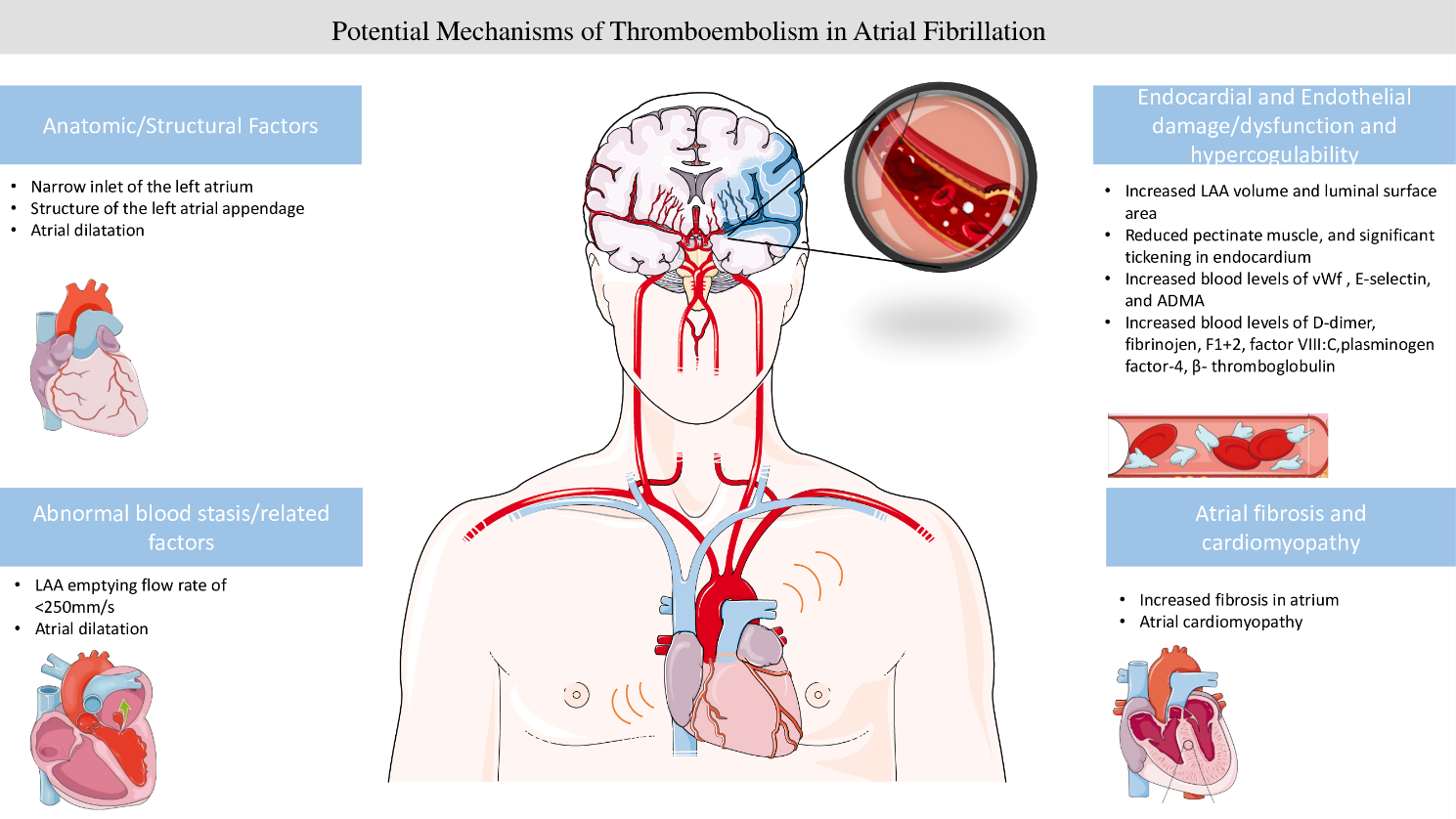 Figure 1: Potential mechanisms of thromboembolism in atrial fibrillation; LAA: left atrial appendage, vWF: von-Willenbrand Factor, ADMA: asymmetric dimethylarginine. Servier Medical Art images were used for this figure (https://smart.servier.com).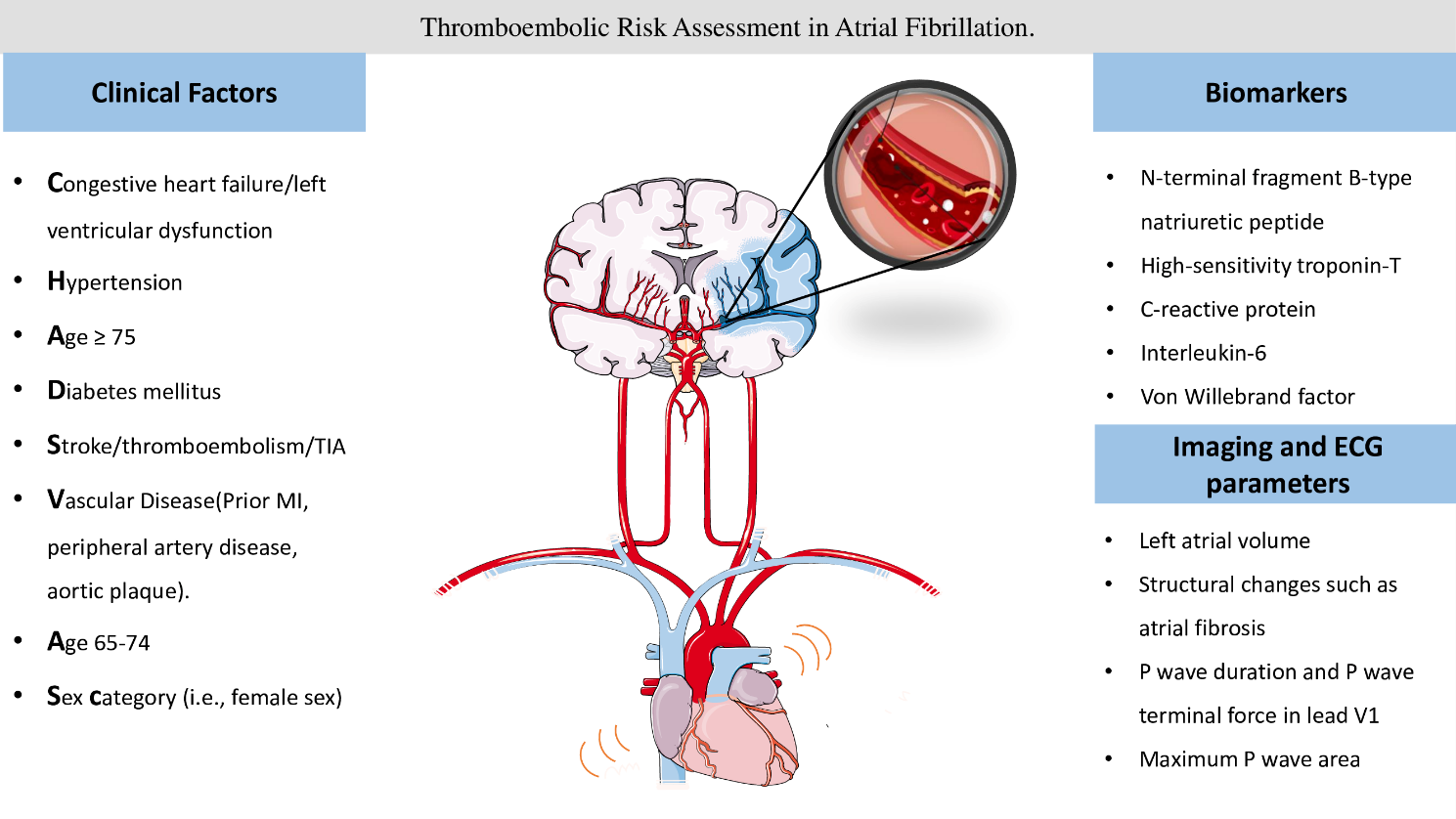 Figure 2: Thromboembolic risk assessment in atrial fibrillation. Clinical factors, circulating biomarkers, ECG and imaging markers. ECG: electrocardiogram. Servier Medical Art images were used for this figure (https://smart.servier.com).